Печатное издание органа местного самоуправленияКаратузский сельсовет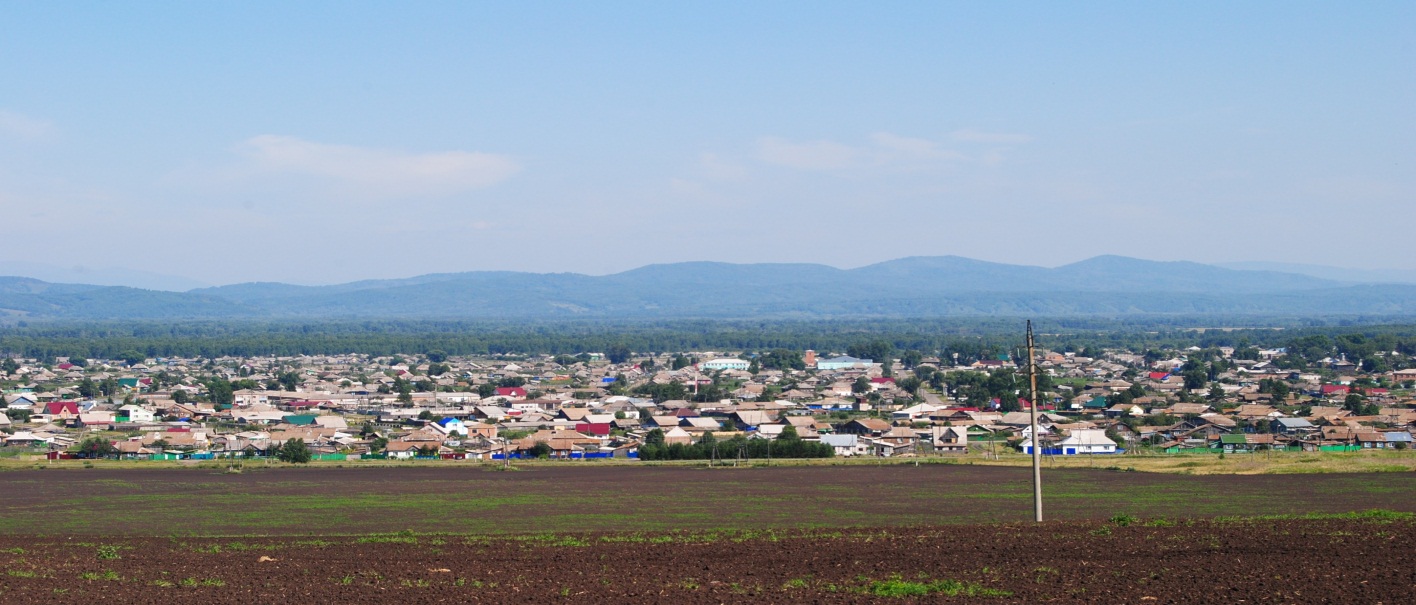 № 5 (95) от 28 октября 2015 г.	с. КаратузскоеАДМИНИСТРАЦИЯ КАРАТУЗСКОГО СЕЛЬСОВЕТАПОСТАНОВЛЕНИЕ28.10.2015                            	     	  с. Каратузское                               		№ 583-ПО внесении изменений в Постановление администрации Каратузского сельсовета от 31.05.2013г. №164-П «об аукционной (конкурсной) комиссии по проведению торгов по продаже муниципального имущества и проведению торгов на право заключения договоров аренды, договоров безвозмездного пользования, договоров доверительного управления имуществом, иных договоров, предусматривающих переход прав в отношении муниципального имущества»В связи с окончанием срока полномочий председателя Каратузского сельского Совета депутатов 4 созыва Булахова Анатолия Павловича, руководствуясь Законом Российской Федерации от 06.10.2003 N 131-ФЗ "Об общих принципах организации местного самоуправления в Российской Федерации", Уставом администрации Каратузского сельсовета:ПОСТАНОВЛЯЮ:Внести изменения в Постановление от 31.05.2013г. №164-П «об аукционной (конкурсной) комиссии по проведению торгов по продаже муниципального имущества и проведению торгов на право заключения договоров аренды, договоров безвозмездного пользования, договоров доверительного управления имуществом, иных договоров, предусматривающих переход прав в отношении муниципального имущества» и утвердить следующий состав аукционной (конкурсной) комиссии:Болмутенко А.М. - председатель комиссииПятков М.А. - заместитель председателяКолягина А.А. - секретарьЧлены комиссии:Клюева А.Л.Федосеева О.В.Адольф Л.И.2. Настоящее постановление подлежит официальному опубликованию в печатном издании «Каратузский Вестник».3. Постановление вступает в силу за днем следующим, после его официального опубликования.4. Контроль за исполнением настоящего постановления оставляю за собой. Зам.главы администрацииКаратузского сельсовета:                                                  А.М.БолмутенкоКАРАТУЗСКИЙ СЕЛЬСКИЙ СОВЕТ ДЕПУТАТОВРЕШЕНИЕ12.10.2015             	    с. Каратузское                        № Р-4  О распределении депутатовКаратузского сельского Совета депутатовпо участкамРуководствуясь Уставом Каратузского сельсовета, Каратузский сельский Совет депутатов РЕШИЛ:1. Распределить депутатов Каратузского сельского Совета депутатов по участкам, согласно Приложению 1.2. Контроль за исполнением настоящего Решения возложить на председателя Совета депутатов.3. Решение вступает в силу со дня, следующего за днем его официального опубликования в печатном издании «Каратузский Вестник», также подлежит опубликованию в районной газете «Знамя труда» и на официальном сайте администрации Каратузского сельсовета в сети интернет.Глава Каратузского сельсовета				      А.А.СаарПриложение 1к Решению Каратузского сельского Совета депутатов от 12.10.2015г. № Р-4Распределение депутатов Каратузского сельскогоСовета депутатов по участкамОкруг №11. Шалимов Владимир Алексеевич рабочий тел. 2-15-36, моб. +7 950 965 22 60Улицы: Ленина с №5 по №53, с №18 по №74, Заречная с №1 по №95, с №2 по №60, пер.Заречный, Трудовая, Мичурина, Калинина, Суворова, Строительная, Ярова, К.Маркса, Энгельса, Тельмана, Свердлова, Кравченко с №1 по №69, с №2 по №42.2. Журавлева Елена Анатольевна рабочий тел. 2-17-58, моб. +7 913 041 7323Улицы: Советская с №1 по №73, с №4 по №46, Кравченко с №71 по №79, с №44 по №50, Щетинкина, Партизанская с №1 по №61, с №10 по №68, Колхозная с №31 по №55, с №24 по №40.3. Гречишкин Сергей Николаевич рабочий тел. 2-16-91, моб. +7 902 013 56 25Улицы: Космическая, Дружбы, Объездная, Прибыткова, Чехова, С.Лазо, Спортивная, Профсоюзов, Шевченко, Карбышева, Хлебная, Димитрова с №29 по №71, с №30 по №644. Лепешкин Валерий Михайлович, рабочий тел. 2-15-86, моб. +7 950 964 98 34Улицы: Чапаева, Гагарина, 8 марта с №1 по №45, с №2 по №44, Рабочая, Молодежная, Заводская, Крупская, Октябрьская, 3 Интернационал, Колхозная пилорама, Колхозная с №42 по №122, с №57 по №147.5. Луканев Александр Николаевич, рабочий тел. 22-6-50, дом.22-9-16Улицы: Мира, Партизанская с №63 по №137, с №70 по №120, Революционная с №1 по №75, с №2 по №68, 8 марта с №47 по №53.6. Блинцов Евгений Иванович рабочий тел. 2-15-91, моб. +7 933 325 81 31Улицы: Жукова, Станичная, Минусинская, Черкасова, Федосеева, Кедровая, Пролетарская, Энергетиков, Куйбышева, Кутузова, пер.Вишневый, Советская с №75 по №83, с №48 по №56, Революционная с №73 по №81, с №70 по №78, пер.Жукова, Набережная.Округ №27. Сомова Татьяна Петровна рабочий тел. 2-26-50 моб. +7 902 468 19 95Улицы: Ленина с №1 по №3 «д», с №2 по №14, Саянская, Автомобилистов, Стрелкова, Омская, Островского, Таежная, Юбилейная, Юности, Цветаевой, Комарова, Заречная с №97 по №105, с №62 по №66, Лермонтова, Ломоносова, Восточная, Мелиораторов, Березовая, Лесная, 60 лет Октября.8. Пятков Максим Александрович рабочий тел. 2-16-45, моб. +7 902 011 59 13Улицы: Крестьянская, Ачинская, Армейская, Российская, Старковой, Южная, Декабристов, А.Невского, Енисейская, Торфяников, Амыльская, Сосновая, Лепешинской, Циолковского, Славянская, А.Кузьмина, Роща, Весенняя, Высоцкого, Сибирская, Кирпичная, пер.Училищный, 9 мая, Шишкина, Дурновцева, Лебедя, Довгер, Астафьева, Кропочева, Казачья, Трофимова, пер.Ачинский, д.Ср.Кужебар9.Шункина Ирина Львовна, рабочий тел. 2-16-89Улицы: 1 мая, Комсомольская, пер.Комсомольский, Пушкина, Зеленая, Новая, Дачная, Горького, Филиппова, Рубана, Головачева, Колхозная с №1 по №29, с №2 по №22, Димитрова с №1 по №27, с №2 по №28, Партизанская с №2 по №8, Каратаева, 1-ая Каратузская, Кирова, Гоголя, пер.Первомайский.АДМИНИСТРАЦИЯ КАРАТУЗСКОГО СЕЛЬСОВЕТАРАСПОРЯЖЕНИЕ28.10.2015                                                                   с. Каратузское                                                            № 87-рО назначении публичных слушаний    Руководствуясь законом Российской Федерации от 06.10.2003 года « 131-Фз «Об общих принципах организации местного самоуправления в Российской Федерации, решением Каратузского сельского Совета депутатов от 22.08.2013 года № 18-83  «Об утверждении положения об организации  и проведении публичных слушаний в муниципальном образовании «Каратузский сельсовет» на основании Устава Каратузского сельсовета:   1. Провести публичные слушания по обсуждению проекта решения Каратузского сельского Совета депутатов  «О бюджете Каратузского сельсовета  на 2016 год и плановый период 2017-2018 годы».   2. Публичные слушания назначить на 27 ноября 2015 года, в 10.00 часов в здании Каратузской поселенческой библиотеки им.Г.Г. Каратаева по адресу: с.Каратузское, ул.Ярова, 38.   3. Ознакомиться с проектом решения Каратузского сельского Совета депутатов «О бюджете Каратузского сельсовета  на 2016 год и плановый период 2017-2018 годы» можно в администрации Каратузского сельсовета.   4. Контроль за исполнением настоящего Распоряжения оставляю за собой.   5. Распоряжение вступает в силу с момента подписания и подлежит опубликованию в  газете «Каратузский вестник».Глава Каратузского сельсовета                                             А.А. СаарВыпуск номера подготовила администрация Каратузского сельсовета.Адрес: село Каратузское улица Ленина 30.Председатель Каратузского сельского Совета депутатовО.В.Федосеева